Муниципальное бюджетное общеобразовательное учреждение«Уллубийаульская средняя общеобразовательная школа»Тематическое планирование по информатике 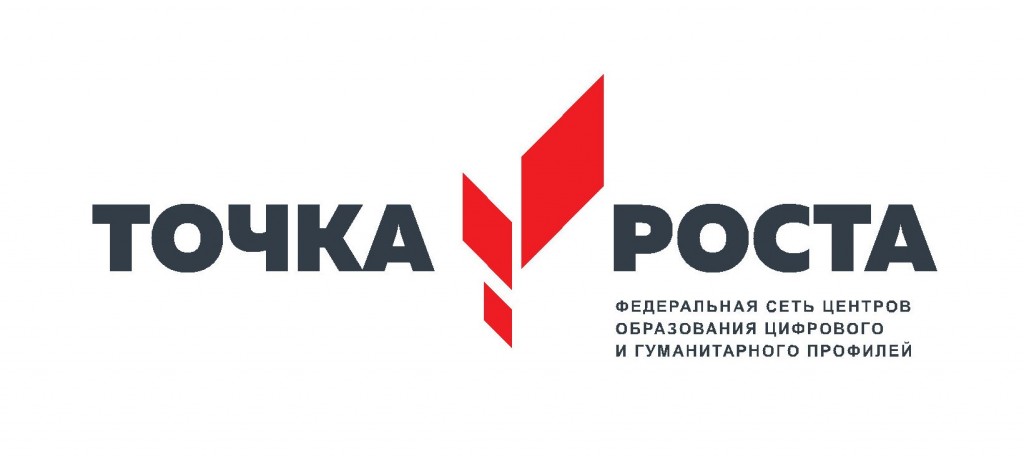 для 6 классаПреподователь: Магомедова Гульжанат Адавовна2020 – 2021 уч.годТематическое планирование 6класс «Точка роста»№Название тем1Знакомство со средой программирования  в Scratch2Исполнитель Scratch,  цвет и размер пера3Основные инструменты встроенного графического редактора программной среды Scratch4Алгоритм. Линейный алгоритм. Создание блок схем. Основные графические примитивы векторного редактора LibreOffice.Draw5Линейный алгоритм. Рисование линий исполнителем Scratch6Линейный алгоритм. Исполнитель Scratch рисует квадраты и прямоугольники линейно 7Конечный цикл. Scratch рисует квадраты, линии8Конечный цикл. Scratch рисует несколько линий и фигур. Копирование фрагментов программы.9Циклический алгоритм. Цикл в цикле10Цикл в цикле. Повторение пунктирной линии с поворотом. Блок – схема цикла.11Бесконечный цикл. Анимация исполнителя Scratch на основе готовых костюмов12Сцена как исполнитель. Создаем модель таймера13Одинаковые программы для нескольких исполнителей14Параллельное выполнение действий несколькими исполнителями.15Разбиение программы на части для параллельного выполнения исполнителями. Таймер 16Два исполнителя со своими программами. Мини  – проект «Часы с кукушкой»17Алгоритмы с ветвлением. Условие ЕСЛИ18Циклы с условием. Мини – проект « Шарики в лабиринте»19Цикл с условием. Исполнитель определяет цвет. Сенсор «касается цвета»20Оператор случайных чисел.21Перемещение исполнителей между слоями.22Действия исполнителей в разных слоях.23Взаимодействие исполнителей24Последовательное выполнение команд исполнителями 25Программирование клавиш.  Мини – проект «Лабиринт»26Управление событиями.27Координатная плоскость. Геометрические фигуры28Координатная плоскость. Переменные 29Создание списков.30Использование подпрограмм.31Сообщество Scratch.32Отладка программ с ошибками.33Итоговый проект34Итоговый проект35Знакомство с офисным пакетом LibreOffice36Сложное форматирование 37Использование списков38Колонтитулы39Изображения в текстовых документах40Графика в текстовых документах41Практическая работа42Практическая работа43Создание таблиц44Работа с таблицами 45Печать документов46Практическая работа. Создание сложных таблиц.47Практическая работа. Создание сложных таблиц.48Создание с Google – docs 49Начало работы с Google – docs50Работа с текстом в Google – docs51Работа с текстом в Google – docs52Работа с изображениями53Работа со списками54Работа с таблицами 55Работа с таблицами 56Работа с диаграммами 57Рабата с рисунками58Работа с формулами59Настройка стилей в Google – docs60История изменений в Google – docs61Полезные сервисы в Google – docs62Настройки доступа в Google – docs63Совместная работа над документами64Горячие клавища65Плагины для Google – docs66Галерея шаблонов в Google – docs67Публикация документов68Публикация документов 